			                                                          		Forlì, 05/10/2022 Caro Studente, gentile Famiglia,          Si avvicina il momento di scegliere la scuola superiore presso cui continuare gli studi e , affinché tale scelta possa essere fatta valutando tutte le ipotesi ed in piena consapevolezza, ci permettiamo di scriverVi per presentare l'Istituto di Istruzione Superiore Statale  “Francesco Baracca” di Forlì, uno dei tre Istituti di istruzione aeronautica Statali esistenti in Italia, che ha conquistato, nei suoi quasi cinquanta anni di vita, la fama di scuola seria e prestigiosa.La preparazione fornita ai nostri allievi consente loro la realizzazione di un progetto professionale gratificante nei diversi ruoli operativi del mondo aeronautico, quali: personale navigante e di assistenza al volo, controllo, servizi a terra, manutenzione, meteo, logistica,  professionalità cruciali nella competitività internazionale di un paese.	Pertanto, questo Istituto Vi invita a visitare la propria sede, al fine di poter illustrare le nuove opportunità formative, grazie anche alla collaborazione con il Polo Aeronautico Forlivese (Ingegneria, Ente Nazionale Assistenza al Volo con la Scuola Controllori) . Ciò Vi permetterà di valutare con attenzione l'opportunità di costruire insieme a noi il  futuro professionale.		Nella speranza di poterci incontrare presto in una delle seguenti date, porgiamo i nostri più cordiali saluti.     Il Referente per l'Orientamento                        			 Il Dirigente Scolastico            Prof. Emanuele Gorini                                            		  Prof.ssa Maura Bernabei                    PROGETTO SCUOLE APERTENelle giornate di sabato 22 OTTOBRE e 3 DICEMBRE daremo la possibilità di conoscere il ns Istituto, senza prenotazione, dalle 9,30 alle 12,00, con visite guidate ogni 30 minuti.OPEN DAYSSABATO 19 NOVEMBRE  dalle 15,00 alle 16,30 / dalle 16,30* alle 18,00DOMENICA 20 NOVEMRE dalle 15,30 alle 17,00SABATO 17 DICEMBRE   dalle 15,00 alle 16,30 / dalle 16,30* alle 18,00 SABATO 21 GENNAIO    dalle 15,00 alle 16,30 / dalle 16.30* alle 18,00 – in quest’ultima giornata, sarà possibile effettuare l’iscrizione diretta al ns Istituto presso la ns sede, portando con sé i documenti (carta d’identità e codice fiscale) di entrambi i genitori e dello studente.* Alle ore 16,30 ci sarà anche la DIRETTA ON LINE (l’indirizzo verrà pubblicato sul ns sito nell’Home Page) e dalle 17,30 apriremo 2 stanze su MEET per ricevere informazioni generali e didattiche.  Per chi fosse interessato a una visita privata della Ns scuola, può contattare e accordarsi direttamente con il Vicepreside Prof. Cazzamali, all'indirizzo mail: n.cazzamali@itaerfo.it.Inoltre per avere informazioni complete sul DOPPIO DIPLOMA potete contattare direttamente: Prof.ssa Valmori (m.valmori@itaerfo.it) oppure la Prof.ssa Aguzzoni (c.aguzzoni@itaerfo.it) 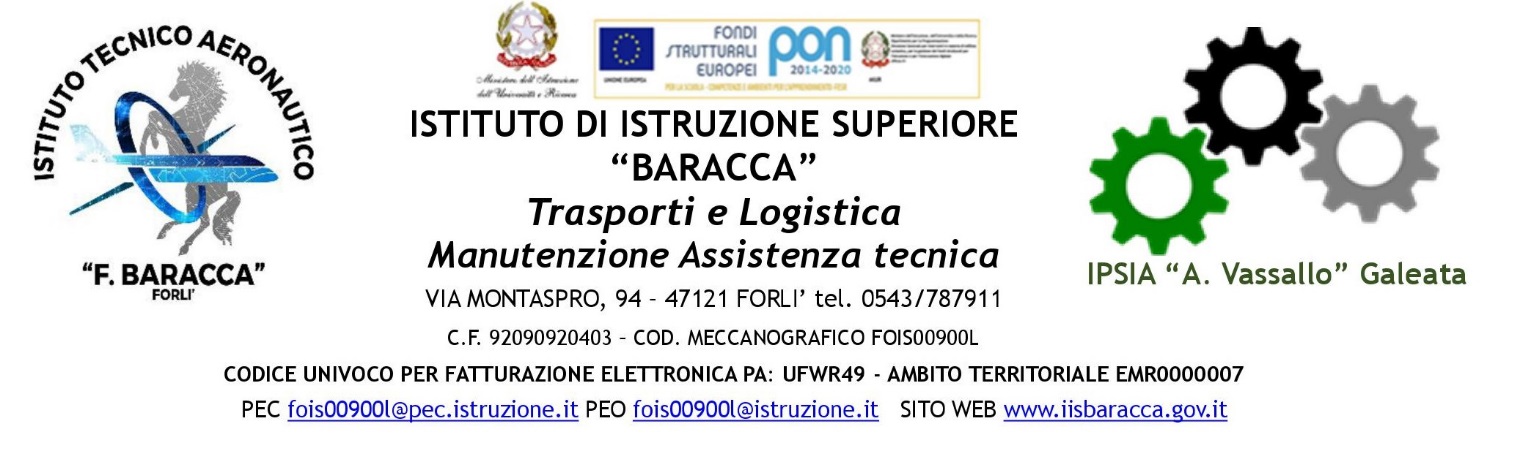 